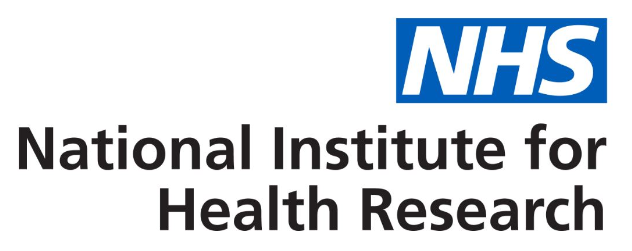 Press releaseEmbargoed 00:01 20 MarchNew national standards launched across the UK to improve public involvement in researchA set of national standards designed to improve the quality and consistency of public involvement in research launch today at the 2018 Patients First conference - hosted jointly by the AMRC and the ABPI - and at the Involving People Network Annual Meeting 2018.Una Rennard, NIHR INVOLVE Advisory Group member said:
“Patients and the public bring a unique perspective to research, improving accessibility, quality and relevance by, for example, helping to ensure the language and content of study information is appropriate. As a public contributor I want to ensure proposed research is asking questions that are important to patients and is acceptable to potential participants.”The standards aim to provide people with clear, concise benchmarks for effective public involvement alongside indicators against which improvement can be monitored. They are intended to encourage approaches and behaviours that will support this.
They have been developed through a UK-wide partnership over the last 18 months building on previous work in this area. The partnership brings together members of the public with representatives from the National Institute for Health Research (England), the Chief Scientist Office (Scotland), Health and Care Research Wales and the Public Health Agency (Northern Ireland), working with an independent expert. Dr Dan Venables, Head of Public Involvement & Engagement, Health and Care Research Wales said:“We know that the quality of public involvement varies greatly across research projects and organisations. The national standards clearly describe a vision for excellent public involvement that we expect all research to aspire to, whilst also enabling us to identify and celebrate existing good practice”The six standards are a description of what good public involvement looks like, designed to encourage self reflection and learning. They are not designed as rules, or to provide fixed ideas about public involvement in research. Simon Denegri, NIHR Director of Patients, Carers and The Public said:“I am absolutely delighted to see the Public Involvement Standards reach the next milestone in their development at the Patients First conference today. My congratulations and thanks to those organisations who will be 'test beds' for the standards over the next 12 months. They will be playing a really important role in making them roadworthy for future users. “In the future, we want the standards to be seen by groups and organisations large and small; public, private and charitable as an essential tool in guiding their public involvement. I firmly believe the pioneering partnership that has been at the heart of these standards all along can only strengthen their case in this regard.”The focus is on testing these standards in the coming year. The partnership will be working with ten pilot sites across the UK as they put the standards to practical use in their own working environment. These sites will be based at the Asthma UK Centre for Applied Research, Sheffield Teaching Hospitals NHS Foundation Trust, Keele University, the Kidney Patient Involvement Network, Queen’s University Belfast, the University of Glasgow, the Royal College of Obstetricians and Gynaecologists Women’s Network, the Royal College of Speech and Language Therapists, Manchester University NHS Foundation Trust and the Wales School for Social Care Research and CADR (The Centre for Ageing and Dementia Research). Beyond this the partnership is encouraging as many groups and organisations as possible to use the standards in their workplace and share learning and experiences. With over 50 organisations applying to be pilot sites it is clear that, across the entire UK health research system, there is now a real commitment to involve patients, carers and the public so that research is done with their interests and priorities in mind.Mike Thompson, chief executive of the Association of the British Pharmaceutical Industry (ABPI) said:
“Researching and developing new, life-changing medicines is best when done collaboratively. Today’s announcement from the NIHR sets out clear standards for how the pharmaceutical industry should work with patients to develop better vaccines and medicines.
 
“With 7000 new medicines in development by our members, the future of medicine is exciting. These standards will help ensure patients are at the heart of cutting-edge clinical research for much-needed diseases like cancers, diabetes and Alzheimer’s.”Aisling Burnand MBE, Chief Executive, Association of Medical Research Charities said:
“We welcome the addition of these standards for public involvement in research. They provide a degree of consistency across different R&D sectors and articulate the responsibilities on all of us to strive towards meeting them. I particularly welcome the fact that they accentuate what good public involvement looks like. “Until relatively recently, public involvement was still unheard of as a concept in many fields of research. I am proud that AMRC members are now leading the charge in this area. Patients First provides us with an opportunity to become advocates for pioneering partnerships that put patients at the centre of all we do. These standards are a helpful framework allowing us to do that.”Excellent examples of teams involving people in research already exist. In a recent NIHR-funded feasibility study to help patients manage their epilepsy, involving a group of people with learning disabilities was key to success.

Epilepsy is hard to control with drugs and 60-70% of people with learning disabilities will continue to have seizures despite medication. With very few alternatives available, Books Beyond Words - which provides books, services and training for people who find pictures easier to understand than words - became the focus of a Hertfordshire Partnership University NHS Foundation Trust study, as the team set out to evaluate the resources for people with epilepsy.

The team involved the public and patients from the beginning, at which point they presented to groups and gathered input into the study design. This process led to a number of changes in the initial plans and this was just the start. During the study, the team really began to reap the rewards of involving patients and the public in their project. They found patients and the public added a pragmatic element that enabled the team to make changes throughout the study. Dr Silvana Mengoni, researcher on the study said:

“Patients have a valuable voice that often isn’t heard in research. Often patient and public involvement happens at the beginning of a study to help design it, and then at the end for disseminating results but it can be largely overlooked during the running of a study. This was a crucial time for us to be engaging with our reference group and our study changed in a number of ways as a result of their input.”
 
The launch of these UK-wide standards, aimed at teams looking to involve people in research, should mean more research benefits from valuable public insight. For more information, or to sign up to test the standards, visit the standards website.Notes to editorsFor further information please visit the public involvement standards website, which will be updated at 9am on 20 March 2018 with information about all of the test sites and the full standards, or contact Sarah Foxton at sarah.foxton@nihr.ac.uk. The NIHRThe National Institute for Health Research (NIHR): improving the health and wealth of the nation through research.Established by the Department of Health and Social Care, the NIHR:funds high quality research to improve healthtrains and supports health researchersprovides world-class research facilitiesworks with the life sciences industry and charities to benefit allinvolves patients and the public at every stepFor further information, visit the NIHR website www.nihr.ac.ukChief Scientist OfficeThe Chief Scientist Office is part of the Scottish Government Health Directorates. Our vision is to support and increase the level of high-quality health research conducted in Scotland.For more information please contact CSO via the website http://www.cso.scot.nhs.uk/Health and Care Research WalesHealth and Care Research Wales is funded by Welsh Government to support and increase capacity in research and development. By:providing an infrastructure to support and increase capacity in research and developmentrunning a range of responsive funding schemes managing the NHS R&D funding allocationFor more information, please contact Health and Care Research Wales via the website: www.healthandcareresearch.gov.wales email: HealthandCareResearch@wales.nhs.uk or tel: 02920 230457Public Health Agencyhttp://www.publichealth.hscni.netABPIThe ABPI represents innovative resea​rch-based biopharmaceutical companies, large, medium and small, leading an exciting new era of biosciences in the UK.
 
Our industry, a major contributor to the economy of the UK, brings life-saving and life-enhancing medicines to patients. We represent companies who supply more than 80 per cent of all branded medicines used by the NHS and who are researching and developing the majority of the current medicines pipeline, ensuring that the UK remains at the forefront of helping patients prevent and overcome disease.
 
Globally our industry is researching and developing more than 7,000 new medicines.
 
The ABPI is recognised by government as the industry body negotiating on behalf of the branded pharmaceutical industry for statutory consultation requirements including the pricing scheme for medicines in the UK.​​​​​​​AMRCThe Association of Medical Research Charities (AMRC) has been the national membership organisation for the health and medical research charity world for the last 30 years, influencing the policy and research environments by harnessing the collective strengths of our members, to demonstrate the sector’s positive impact on health and wellbeing.AMRC has 140 members which include the largest health and medical charities in the UK: the British Heart Foundation, Cancer Research UK, and the Wellcome Trust. All members, large and small, work to the same high standards ensuring that every pound they spend on research is invested in lifesaving research of the very highest quality.Case study This study A randomised controlled feasibility trial of the Books Beyond Words intervention to improve the management of epilepsy in people with learning disabilities was carried out by Professor Bob Gates at the University of West London, and a team at Hertfordshire Partnership University NHS Foundation Trust in collaboration with the University of Hertfordshire, the University of Cambridge, the University of East Anglia and the University of West London (PB-PG-0213-30042). The broad collaborative team approach to this work meant wide methodological, academic and professional expertise was applied to the project in addition to the patient and public involvement.